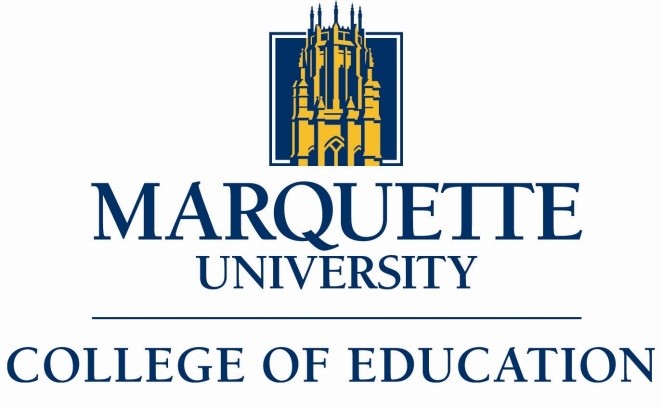 Field Student _______________________________________	Semester _______________________	Course Instructor ____________________________________	Major(s) ________________________Dear Teacher:  Your feedback is a valuable part of our teacher education program.  Please rate the field student’s performance and provide comments on the back of this form.  The field student will have access to this feedback, which is included in the pre-student teaching portfolio.Please rate the student’s performance during this field experience:									Minimal		AdvancedDevelopmentally-appropriate content knowledge			1	2	3	4Takes initiative to engage with or teach students			1	2	3	4Humor, tolerance, and emotional balance				1	2	3	4Dependability and professional conduct				1	2	3	4Maintains appropriate dress, neatness, and cleanliness		1	2	3	4Communicates professionally						1	2	3	4Positive attitude regarding diversity        			1	2	3	4                                                                                                                                              (socio-economic status, ethnicity, gender, special needs)	Total number of hours spent with you and your students:______(must be filled in for student to receive credit)Teacher Signature _________________________________	Date _________________________Teacher Name ____________________________________	School ________________________E-mail ___________________________________________	Phone ________________________Please return to your student. For the student to receive credit, the form must be received by:____________.	—Please see back side to add comments.—Thank you for your feedback! Your cooperation makes our teacher education program possible.Please indicate specific strengths:Please suggest areas for improvement: